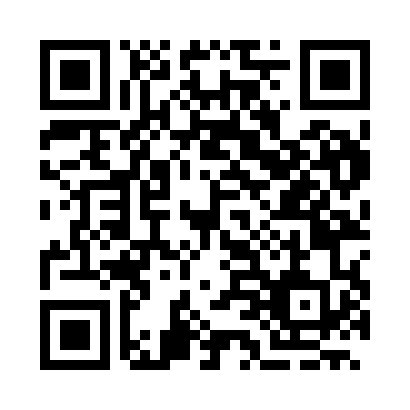 Prayer times for Sandanski, BulgariaWed 1 May 2024 - Fri 31 May 2024High Latitude Method: Angle Based RulePrayer Calculation Method: Muslim World LeagueAsar Calculation Method: HanafiPrayer times provided by https://www.salahtimes.comDateDayFajrSunriseDhuhrAsrMaghribIsha1Wed4:366:231:246:218:2510:062Thu4:346:221:246:218:2610:073Fri4:326:211:246:228:2710:094Sat4:316:201:246:228:2810:105Sun4:296:181:246:238:2910:126Mon4:276:171:236:248:3010:147Tue4:256:161:236:248:3110:158Wed4:236:151:236:258:3310:179Thu4:226:141:236:258:3410:1810Fri4:206:121:236:268:3510:2011Sat4:186:111:236:278:3610:2112Sun4:176:101:236:278:3710:2313Mon4:156:091:236:288:3810:2514Tue4:136:081:236:288:3910:2615Wed4:126:071:236:298:4010:2816Thu4:106:061:236:298:4110:2917Fri4:096:051:236:308:4210:3118Sat4:076:041:236:318:4310:3219Sun4:066:041:236:318:4410:3420Mon4:046:031:236:328:4510:3521Tue4:036:021:246:328:4610:3722Wed4:016:011:246:338:4610:3823Thu4:006:001:246:338:4710:3924Fri3:596:001:246:348:4810:4125Sat3:585:591:246:348:4910:4226Sun3:565:581:246:358:5010:4427Mon3:555:581:246:358:5110:4528Tue3:545:571:246:368:5210:4629Wed3:535:571:246:368:5210:4830Thu3:525:561:246:378:5310:4931Fri3:515:561:256:378:5410:50